St Nicholas Catholic High SchoolSchool ClosureFrequently Asked Questions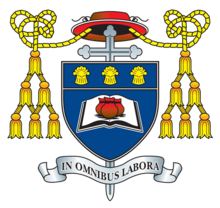 Updated – 27th MarchExaminationsWhen will further information be available regarding GCSE and A-Levels?Please see the most recent letter from Mr Woods on the school website (update 27.3.20)How will GCSE and A Level Grades be calculated?We are awaiting guidance from both OFQUAL and the exam boards regarding this topic. Until we have received this we are unable to comment on this as we have been given no indication on what the system they will ask schools to implement. As soon as we have this information we will write to parents and update the webpage. In the meantime please refrain from contacting teachers and departments on this matter. When will the school ‘mock exam’ results be made available?We are aware that some students may have completed Mock exams or assessments prior to the school closure. We are still awaiting advice from the Department of Education and Ofqual to ascertain how we will be awarding grades this year. Given this uncertainty and the weight any recent assessments may or may not have we cannot release the grades for this until we get this clarification to ensure students and carers do not speculate of the weight of an individual assessment. Other MattersWhat should I do if I’ve forgotten my password or can’t logon?If a parent, carer or student forgets their password for Office or Ruler they should send an email to: forgotten@st-nicholas.cheshire.sch.uk requesting a password reset. Our Technician will be monitoring this inbox on a daily basis and will respond as soon as possible. If the password reset is requested by a parent or carer then they need to include the student’s username in the request.What are the teacher’s email addresses?Teacher email addresses are First name initial followed by surname then the usual St Nicholas address. E.g. – a.teacher@st-nicholas.cheshire.sch.uk or b.teacher@st-nicholas.cheshire.sch.uk. A list of staff is available on the school website.How is the school providing free school meals for students at home?School will be posting out a letter and a voucher to each family.How important is it that my child completes all work set on Ruler?We always expect all students to work to the very best of their ability and the aim is that all students complete all work set. However, we understand that, in these uncertain times, it may not always be possible for all students to complete all work set. There may be times when, due to a range of factors, for example ill health, the work completed is at the discretion of the student's family.